เรียน	คณบดีคณะเทคโนโลยีและนวัตกรรมผลิตภัณฑ์การเกษตร (ผ่านรองคณบดีฝ่ายวิจัยและนวัตกรรม)ข้าพเจ้า……………………………………..……..……สังกัดสาขาวิชา…………………………………………….……คณะเทคโนโลยีและนวัตกรรมผลิตภัณฑ์การเกษตร ขออนุมัติการสร้างสรรค์บทความวิจัย เรื่อง…………………………………………………………………………………………………………………………………………………. ในระหว่างวันที่……………………………………….ถึงวันที่…………………………………………………….เป็นจำนวน……..วันซึ่งเป็นผลงานวิจัยที่ได้รับการสนับสนุนงบประมาณการดำเนินงานวิจัยจาก……………………………………………………………………ประจำปีงบประมาณ……………. ทั้งนี้ ข้าพเจ้าได้รับการอนุมัติจากมติพิจารณาเห็นชอบในที่ประชุมคณะกรรมการบริหารหลักสูตร……………………….. ครั้งที่ …../……. เมื่อวันที่……………………………………………………(ดังเอกสารแนบ) จึงเรียนมาเพื่อโปรดพิจารณาอนุมัติ	(ลงชื่อ)……………...………………..	(……………………....……..……….)	หัวหน้าสาขา/ศูนย์ฯ/หัวหน้าหน่วยงาน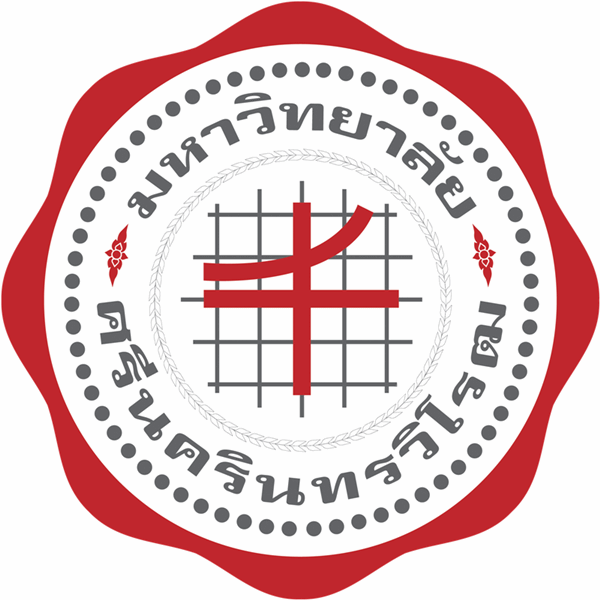 	   บันทึกข้อความ	   บันทึกข้อความ	   บันทึกข้อความส่วนงาน ส่วนงาน ส่วนงาน คณะเทคโนโลยีและนวัตกรรมผลิตภัณฑ์การเกษตร สาขาวิชา.................... โทร.………………..คณะเทคโนโลยีและนวัตกรรมผลิตภัณฑ์การเกษตร สาขาวิชา.................... โทร.………………..คณะเทคโนโลยีและนวัตกรรมผลิตภัณฑ์การเกษตร สาขาวิชา.................... โทร.………………..ที่อว 8705...../........อว 8705...../........อว 8705...../........วันที่.......................................  เรื่องเรื่องขออนุมัติการสร้างสรรค์บทความวิจัยของบุคลากรสายวิชาการขออนุมัติการสร้างสรรค์บทความวิจัยของบุคลากรสายวิชาการขออนุมัติการสร้างสรรค์บทความวิจัยของบุคลากรสายวิชาการขออนุมัติการสร้างสรรค์บทความวิจัยของบุคลากรสายวิชาการ(ลงชื่อ)……………...………………..(……………………....……..……….)ผู้ขออนุมัติ